Chemistry 3202  Pre-Public ExaminationMay 2013Name: _____________Part 1:  Thermochemistry, Kinetics & EquilibriumThis section contains 20 multiple choice and 6 constructed response items covering concepts from the first two units of study.  Please answer all multiple choice items on the answer sheet provided.  You have one (1) hour to complete this section.  If required, an additional 10 minutes will be provided.  A Periodic table as well as a relevant data table has been provided.  Good Luck.  Relax, a test is a celebration of your knowledge Part A:  Selected Response.  Place your answers at the end of this section (20 marks) What term refers to the amount of heat required to raise the temperature of 1 gram of a substance by 1 degree celsius?     A.  Calorie     B.  Joule     C.  Heat Capacity     D.  Specific Heat CapacityWhat is the mass of copper that increases in temperature by 15.0OC after it absorbs 350.0J of heat?   (cCu = 0.385 J/gOC)      A.   0.0165 g      B.   8.98 g      C.   60.6 g      D.  2020 gWhich thermochemical equation matches the enthalpy diagram below?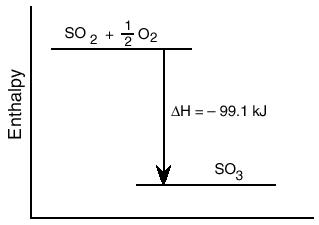 	A.	SO2 + ½ O2  SO3 + 99.1 KJ	B.	SO2 + ½ O2 + 99.1 KJ  SO3	C.	SO3  SO2 + ½ O2 + 99.1 KJ	D.	SO2 + ½ O2 SO3 - 99.1 KJ4.	 What is the energy change of a 50.0g mass of water as it condenses?	A.	-2040 KJ	B.	-  113 KJ	C.	   113 KJ         D.     2040 KJ5.	What equipment would be most effective in determining the ∆Hcomb of Benzoic Acid?	A.	Aluminum Can	B.	Bomb Calorimeter	C.	Stopperd Flask	D.	Test Tube6.	A certain process has an enthlapy value of 2.50 x 109 KJ/mol.  What type of process is this?	A.  Chemical	B.  Physical 	C.  Nuclear	D.  Spontaneous7.	What is the total heat change when 15.0g of CH4 is combusted?CH4(g) + 2O2(g)  CO2(g) + 2H2O(l) + 890KJ	A.	   -  952KJ	B.	   - 832 KJ	C.	     832 KJ	D.	     952 KJ8.  What is the value of ∆Hf for propanol, C3H7OH?  C3H7OH(g)  + 4.5 O2(g)  3CO2(g) +4 H2O(g)  ∆H = -2021 KJ	A.	-2323.7 KJ	B.	-1341.7 KJ	C.	-302.7 KJ	D.	 4344.7 KJ9.	Which substance is the least stable?	A. 	CaCO3	B.	CH4	C.	C2H4	D.	NO10.	What type of energy change is taking place between points D and E?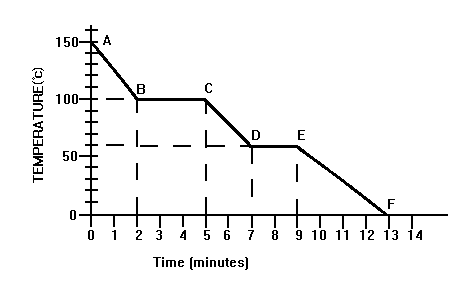 Use the following diagram for questions 11 and 12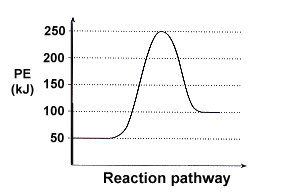 11.  What is the activation energy for the reverse reaction in the diagram shown below?      -50 KJ      50 KJ     150 KJ  200 KJ12.  What would be the enthalpy for the forward reaction if the reaction was catalyzed?   -50 KJ    50 KJ    100 KJ 150 KJ13.  What would be a suitable method for monitoring the following reaction?Mg(OH)2(s) + 2HCl(aq)  H2O(l) + MgCl2(aq)ColourMasspHVolume14.  What effect does a catalyst have  on a reaction?Changes ∆H of a reaction  Decreases the activation energyDecreases the potential energy of the productsDecreases the kinetic energy of the reactants15.  Which step in the following reaction mechanism is the rate determining step?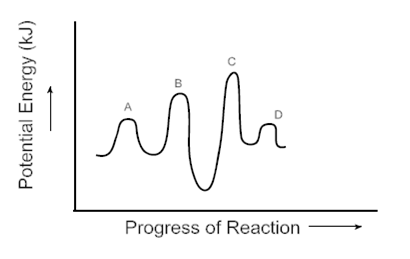     A    B    CD16.  What is not a condition for the establishment and maintenance of a chemical equilibrium?the chemical change must be reversible    the concentrations of the reactants must be equal to the concentrations of the products    the system must be closed - matter cannot enter or leave the reaction vesselthe temperature and pressure of the system must be kept constant17.  What change will result in an increase in the value of the equilibrium constant for the reaction below?4HCl(g) + O2(g) ⇌ 2H2O(g) + 2Cl2(g) + 50 KJ    Add O2(g) to the reaction vessel    Decrease the pressure of the reaction vessel    Decrease the temperature of the reaction vesselRemove Cl2 from the reaction vessel18.  What is the correct equilibrium constant expression for the following reaction?					4Fe(s) + 3O2(g) ⇌ 2Fe2O3(s)	A.	[O2]3	B.	    1  _		[O2]3	C.	[Fe2O3]2	             [Fe]4[O2]3	D.	 [2Fe2O3]	             [4Fe][3O2]19.		What effect would adding a solution of FeCl3 have on the following equilibrium?					NH3(aq) + H2O(l) ⇌ NH4+(aq) + OH-(aq)     Decrease [NH4+]			     Decrease [NH3]     Increase [OH-] Increase K20.  A sample of NO gas is placed into a sealed flas and is allowed to come to equilibrium as shown below.  Once equilibrium is established, [N2] = 0.200M, [O2] = 0.200M and [NO] = 1.80M.  What is the value of K in this equilibrium?N2(g) + O2(g) ⇌ 2NO(g)    1.2 x 10-2   9     4581Place your answers to the Multiple Choice Section HereConstructed Response:   Show all workings and use significant digits to receive full marks. (20 marks)21.  Determine the enthalpy of formation for Propane using the following reactions (3 marks):				3C(s) + 4H2(g) 	 	C3H8(g)	 		∆H = ?				C(s) + O2(g)	  	CO2(g) 			∆H = -394   KJ				C3H8(g) + 5O2(g) 	 	3CO2(g) + 4H2O(l)		∆H = -2220 KJ				H2(g) + ½ O2(g) 		 H2O(l)			∆H = -286   KJ22.  Use the information provided to calculate the molar heat of formation for hydrazine, N2H4(g).  (3 marks)  N2(g) + 2H2(g)  N2H4(g) 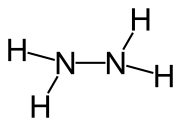 23.  A  25.0g sample of Arsenic is heated up from 500OC to 613OC and then sublimes into a gas.  a.  Draw a heating curve to represent the situation, indicating the type of energy change taking place during each portion of the curve. (1 mark)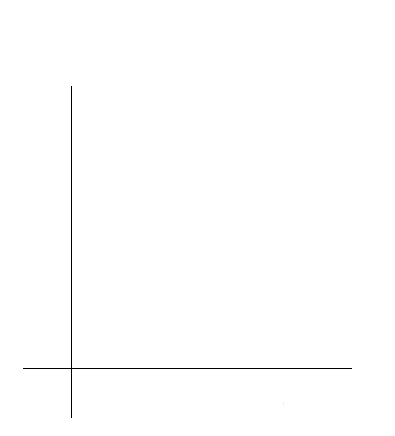 If the sample of Arsenic absorbs a total of 20.7 KJ during the process, determine ∆Hsub for Arsenic.   (CArsenic = 0.326 J/gOC)  (3 marks)24.  A reaction occurs via the following mechanism:Step 1			Ce4+ + Mn2+ 	 	Ce3++ Mn3+Step 2			Ce4+ + Mn3+ 	 	Ce3+ + Mn4+ Step 3			Tl+       + Mn4+ 		 Tl3+ + Mn2+  Write the overall Reaction (1 mark). Identify any catalysts and/or reaction intermediates in the reaction (2 marks).25.  A chemical equilibrium is shown below: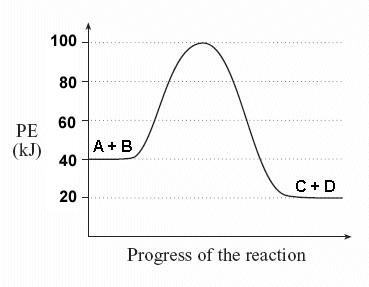 					A(g) + B(g) ⇌ C(g) + D(g)  How would the equilibrium respond to an increase in temperature?  Explain using Le Chataliers Principle (2 marks). How would the value of the equilibrium constant K change (1 mark)?26.  	A  3.00 L reaction vessel is filled with 5.00 mol of HCN(g).  Once equilibrium is established, 45.0% of the HCN has decomposed.  Determine the value of K for the following reaction (4 marks).						2HCN(g) ⇌ N2(g) + C2H2(g)Chemistry 3202  Pre-Public ExaminationMay 2013Name: _____________Part 2:  Acids and Bases, ElectrochemistryThis section contains 20 multiple choice and 6 constructed response items covering concepts from the first two units of study.  Please answer all multiple choice items on the answer sheet provided.  You have one (1) hour to complete this section.  If required, an additional 10 minutes will be provided.  A Periodic table as well as a relevant data table has been provided.  Good Luck.  Relax, a test is a celebration of your knowledge Part A:  Selected Response.  Place your answers at the end of this section (20 marks)Which statement operationally describes Ammonia, NH3?    Ionizes to produce OH-    pH = 5.0    Tastes bitter Turns blue litmus redWhat is the conjugate base of HSO4-?H2SO4    H3O+    OH-SO42- In the following reaction, which substances make up the acid/conjugate base pair?CO32-(aq) + H2O(l) ⇌ HCO3-(aq) + OH-(aq)A.  CO32- / HCO3-B.  CO32- / OH-C. H2O / HCO3- D.  H2O / OH-Four solutions, each with a concentration of 0.10M  are tested for their chemical and physical properties; a strong acid, a weak acid, a strong base and a weak base .  The results are shown below:Which substance is the weak acid? I    II    IIIIVWhich substance is the strongest base?   CH3OO- HSO4-Cl-H2OWhat is the pOH of a 0.0200M solution of HClO4? 5.00 x 10-13-1.6991.69912.301 What occurs when the pH of a solution changes from 7 to 9? [H3O+] doubles[H3O+] increases by 100 times[OH-] doubles[OH-] increases by 100 times What term refers to when equal molar amounts of acid and base have been added during a titration?Acid Equilibrium Point    Buffer Zone    EndpointEquivalence Point What is a possible pOH value for the solution described below?1.002.0012.0013.00What would be required to precisely determine the concentration of a titrant prior to performing a titration?BuretIndicatorPipettePrimary StandardUse the following graph to answer questions 11 and 12: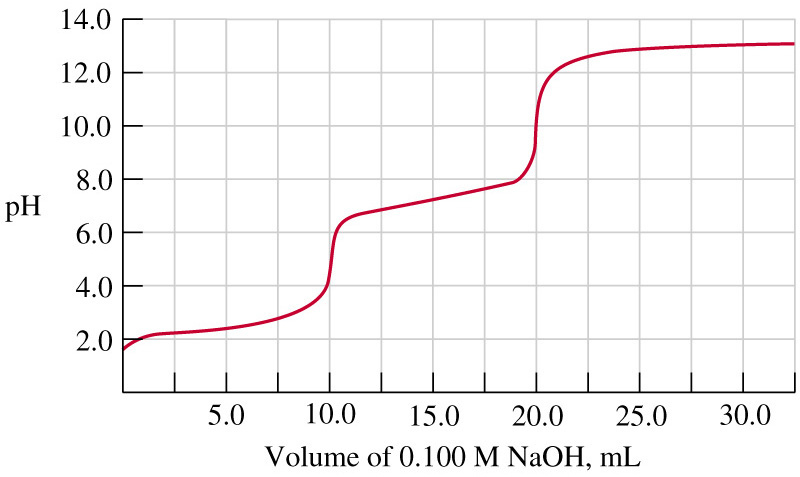 Which acid could produce the above titration curve?HClH2CO3HPO42-NH4+ Which indicator would have a yellow colour after 20.0 ml of NaOH has been added? Bromocresol GreenBromothymol BlueMethyl RedMethyl Violet13.  Which defines oxidation?gain of protonsgain of electronsloss of protonsloss of electrons14.  Which substance is the best reducing agent?Au(s)H2O(l)I-(aq)K+(aq)15.  What is the oxidation number of Br in KBrO3-1+1+5+66.  Which substance is the oxidizing agent in the following reaction?2Fe2+ + H2O2 + 2H+  2Fe3+ + 2H2OFe2+Fe3+H+1H2O217.  Which half-reaction is an oxidation that would require an inert electrode?Cu2+(aq) + 2e-  Cu(s)2Cl-(aq) + 2e-  Cl2(g)H2(g)  2H+(aq) + 2e-Pb(s)  Pb2+ + 2e-Use the following diagram to answer questions 18-20: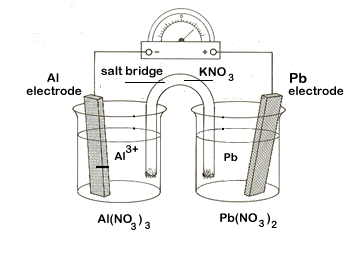 18.  What substance is the cathode in this cell?AlAl3+PbPb2+19.  What statement correctly describes the movement of charges in the cell?K+ ions move toward the anode, e- move toward the cathodeK+ ions move toward the cathode, e- move toward the anodeNO3- ions move toward the cathode, e- move toward the anodeNO3- ions move toward the anode, e- move toward the cathode20.  What is the voltage for the cell?-1.79V-1.53V1.53V1.79 VPlace your answers to the Multiple Choice Section HereConstructed Response:   Show all workings and use significant digits to receive full marks. (20 marks)21.  Determine the Bronstead-Lowry reaction that takes place when a solution of NaH2PO4(aq) is mixed with a solution of NaOH(aq). (2 marks)  Which side of the reaction is favored?  Explain. ( 1 mark)22.  A solution of 0.350M Ethylamine is prepared in water as shown below.  Calculate the expected pH of the solution if the Kb for Ethylamine is 4.27 x 10-4. (4 marks)C2H5NH2(aq) + H2O(l) ⇌ C2H5NH3+(aq) + OH-(aq)23. A.   A primary standard of Na2CO3 is used to determine the concentration of a solution of Hydrochloric Acid.  In the first trial of the experiment, 20.20ml of HCl(aq) is required to neutralize 0.4750g of Na2CO3.  Determine the concentration of the HCl solution.  (3 marks)Na2CO3(aq) + 2HCl(aq)  H2O(l) + CO2(aq) + 2NaCl(aq)B.  Draw a titration curve for the reaction taking place in A.  Ensure the correct general shape for the curve is shown as well as measured volumes for the titrant.  (2 marks)24.  Balance the following redox reaction under Acidic Conditions. (3 marks)Cu(s) + HNO3(aq)  Cu2+(aq) + NO(g)25.  An electrochemical cell is produced according to the cell notation below.  It produces a current of 0.550mA.Sn(s)/Sn2+(aq) // Au3+(aq)/Au(s) Calculate the voltage produced by this cell. (2 marks) Determine the time required to produce 1.00g of gold.  (3 seconds)Extra Paper:  This work will not be evaluated unless explicitly stated.Substance∆HfCO2-393.5 KJ/molH2O-285.8 KJ/molSubstance∆HfCaCO3-1207CH4-75C2H4+52NO+90Kinetic Energy Potential Energy AConstantDecreaseBDecreaseConstantCDecreaseDecreaseDConstantIncrease1234567891011121314151617181920Bond TypeEnergy (KJ/mol)N-N160N-H336N≡N945 H-H436SubstanceReactivity with MagnesiumElectrical ConductivityINoneHighIIVigorousHighIIIModerateLowIVNoneLowIndicatorColourMethyl VioletBlueLitmusRed1234567891011121314151617181920